Supplementary InformationSynthesis, characterization and cytotoxic activity of tioconazole coordination compounds with nickel(II), palladium(II) and platinum(II)Carmela Crisóstomo-Lucas1, Rubí Navarro-Peñaloza1, Naytzé Ortiz-Pastrana1,2, Francisco Sánchez-Bartéz1,3, Isabel Gracia-Mora1,3, Norah Barba-Behrens1*1Departamento de Química Inorgánica, Facultad de Química, Universidad Nacional Autónoma de México, Ciudad Universitaria, Coyoacán, 04510, Ciudad de México, México.2Departamento de Química, Cinvestav, AP 14-740, 07000, Ciudad de México, México 3Unidad de Investigación Preclínica (UNIPREC), Facultad de Química, Universidad Nacional Autónoma de México, Ciudad de México, México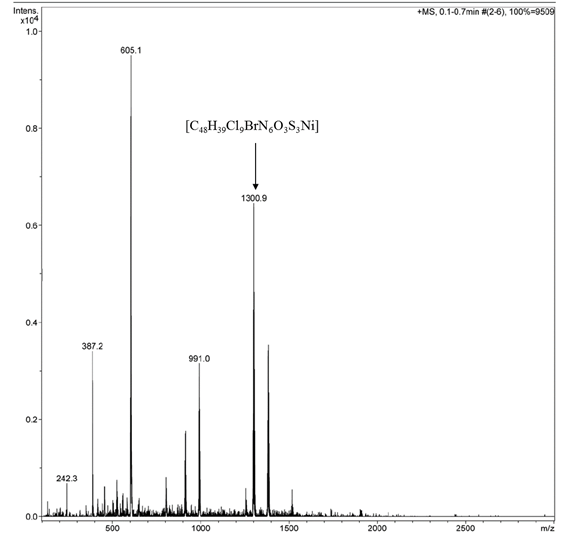 Figure S1. MS-ESI+ spectrum of [Ni(tcnz)3Br2(H2O)] 1.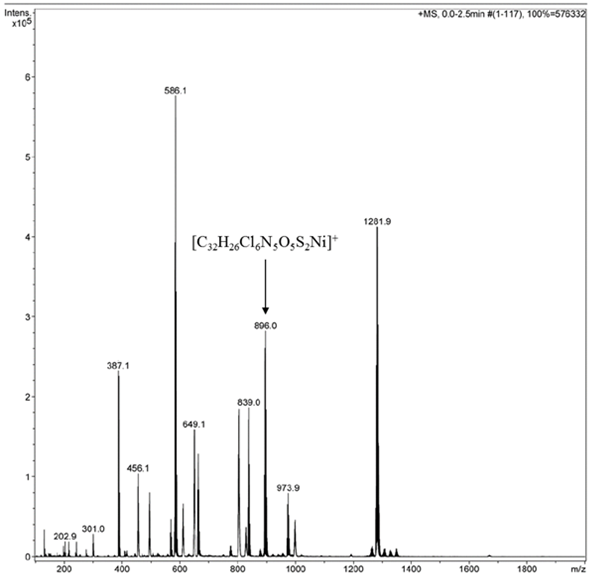 Figure S2. MS-ESI+ spectrum of [Ni(tcnz)2(NO3)2]∙H2O 2.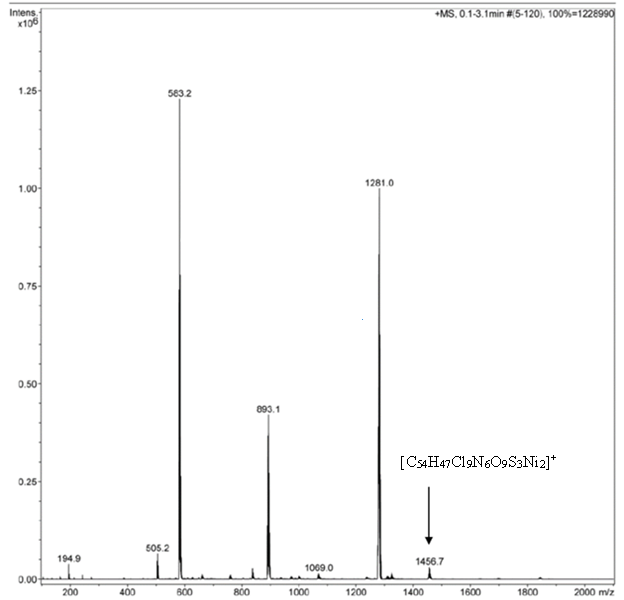 Figure S3. MS-ESI+ spectrum [Ni(tcnz)2(OAc)2]∙3H2O 3.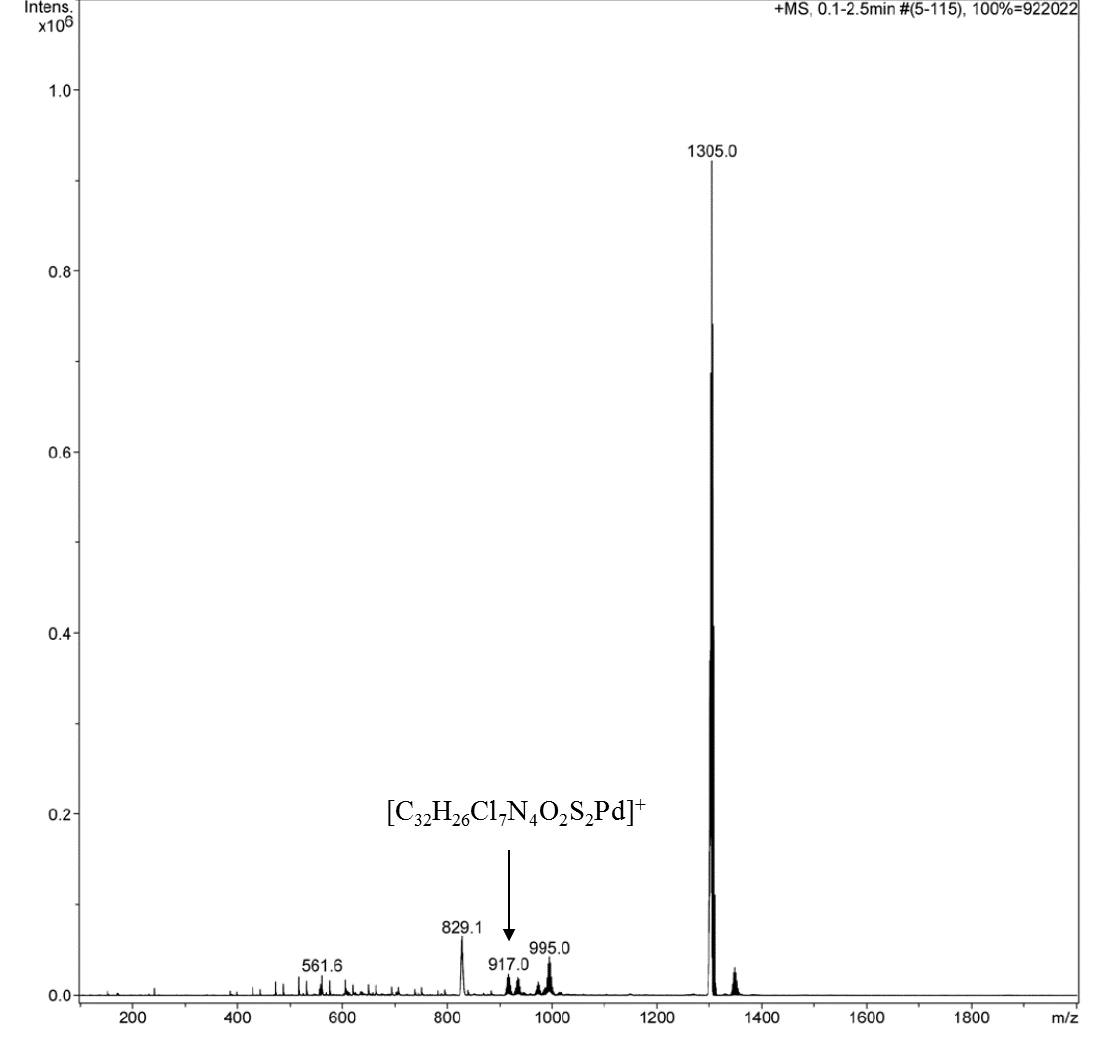 Figure S4. MS-ESI+ spectrum of [Pd(tcnz)2Cl2] 6.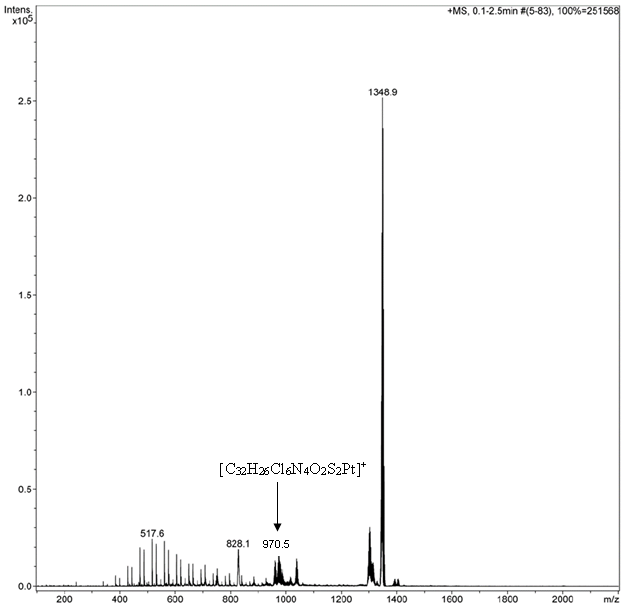 Figure S5. MS-ESI+ spectrum of [Pt(tcnz)2Cl2]∙2H2O 7.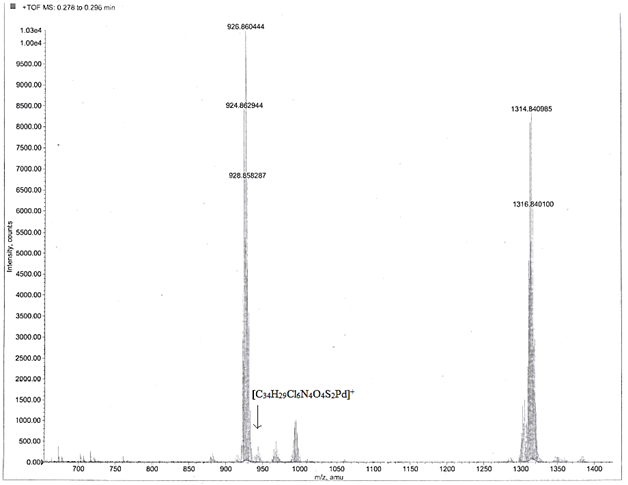 Figure S6. MS-TOF+ spectrum of [Pd(tcnz)2(OAc)2] 8.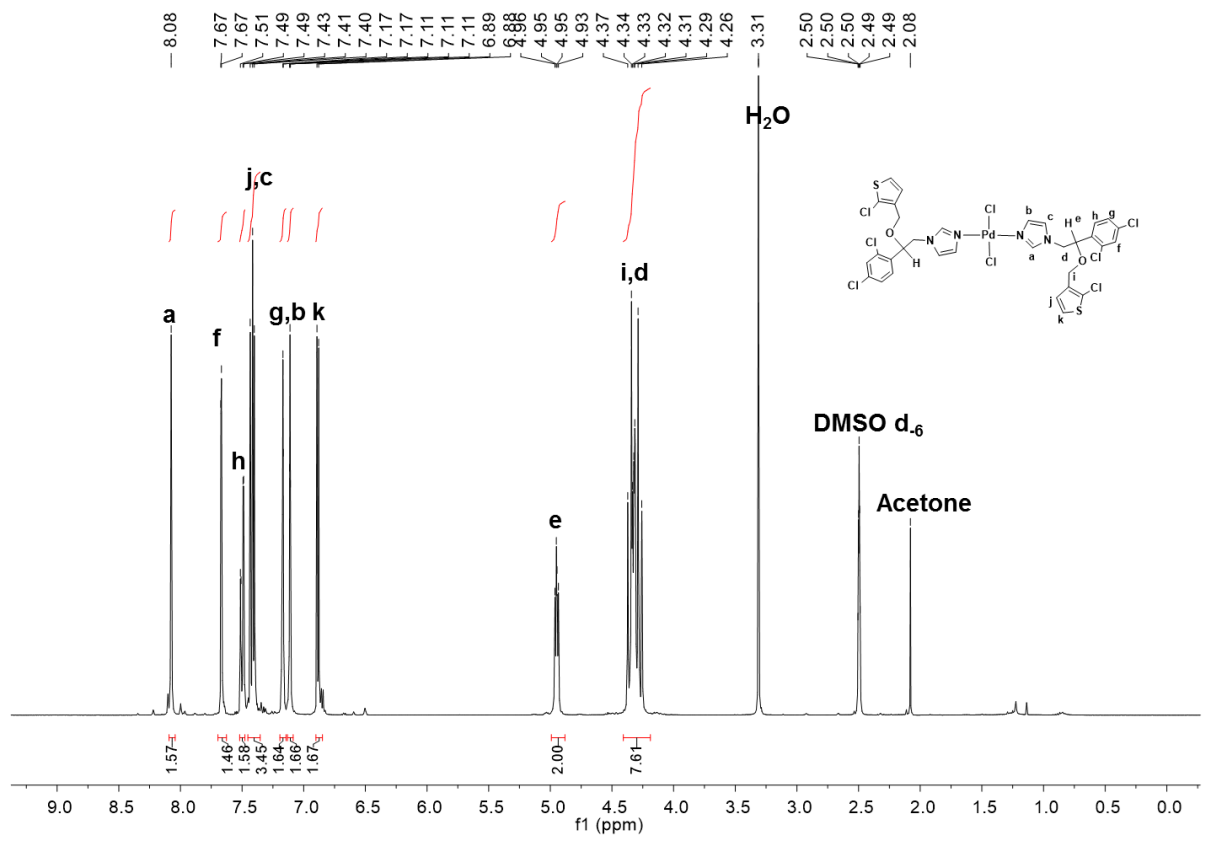 Figure S7. 1H NMR spectrum of [Pd(tcnz)2Cl2] 6  in DMSO–d6.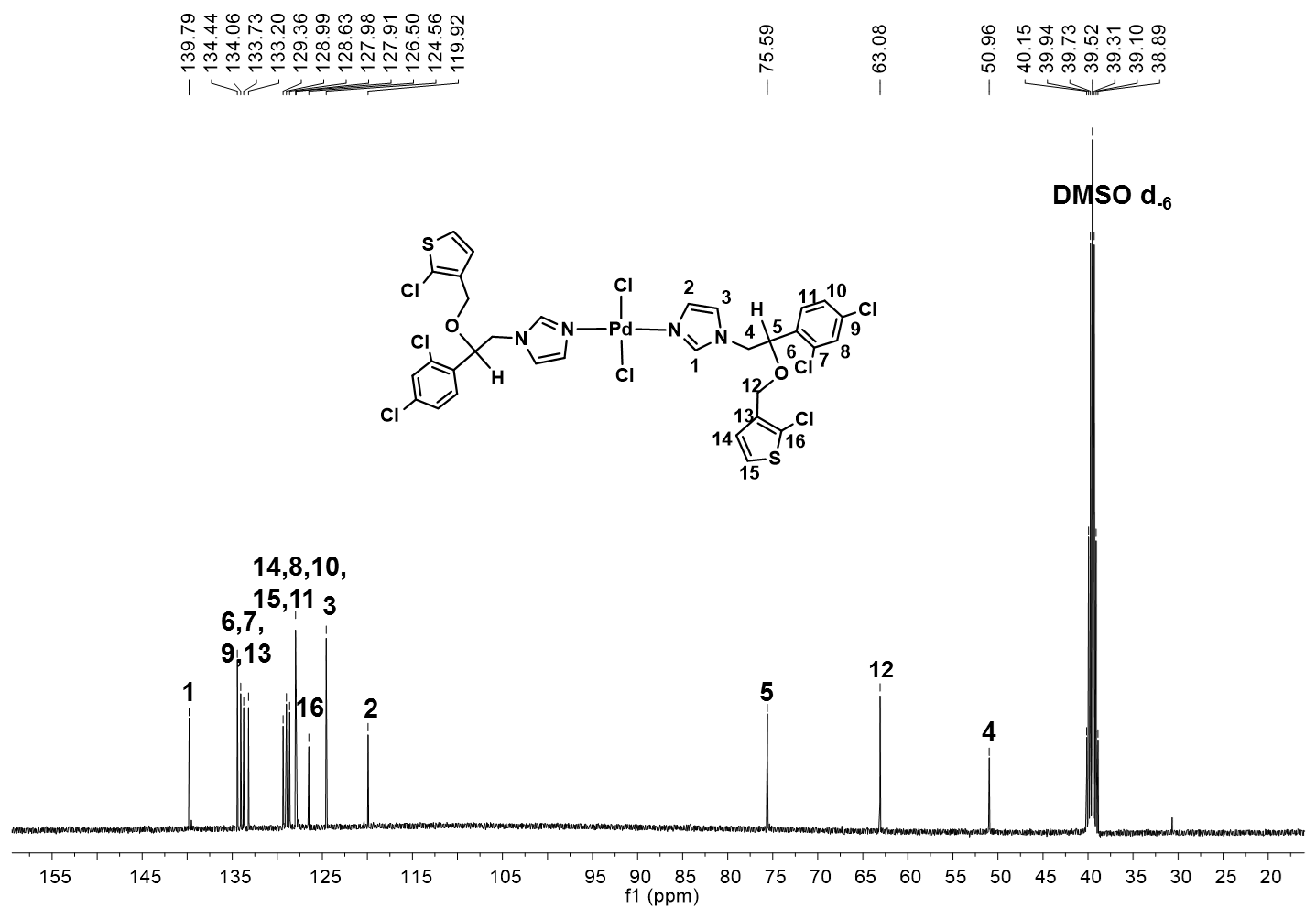 Figure S8. 13C {1H} NMR spectrum of [Pd(tcnz)2Cl2] 6  in DMSO–d6.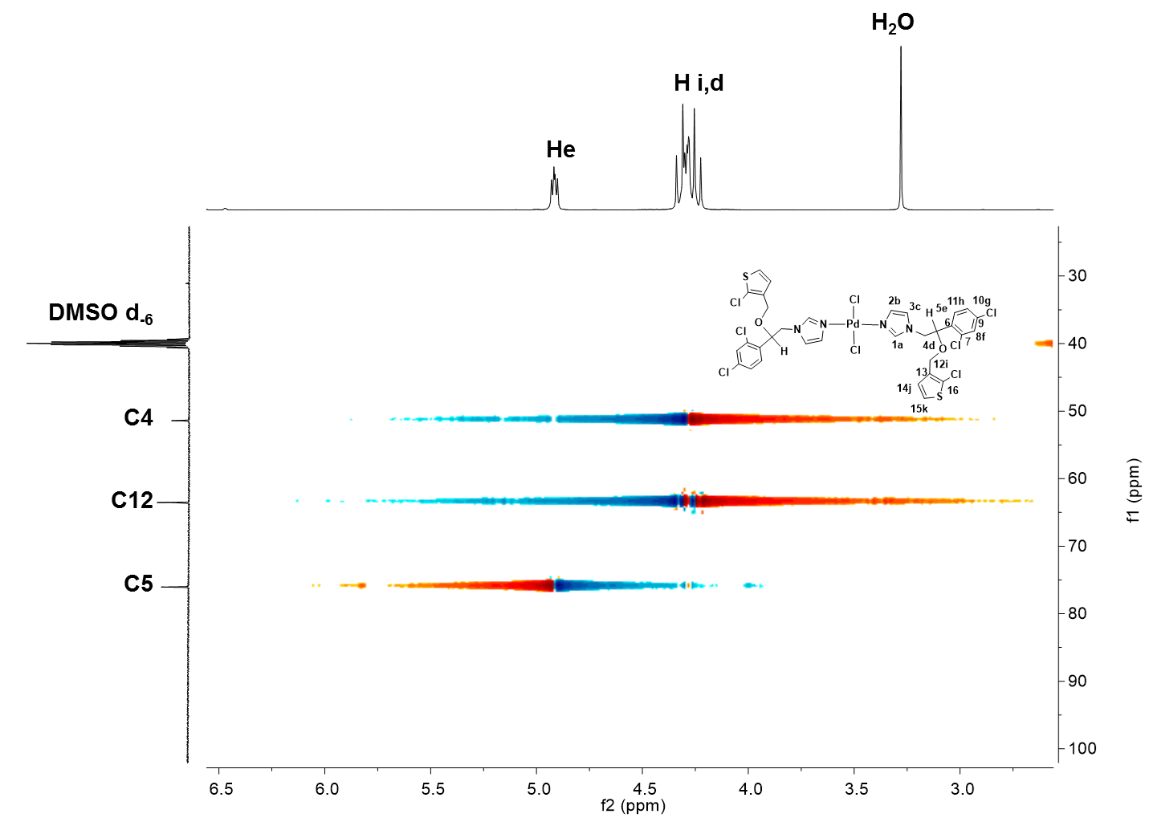 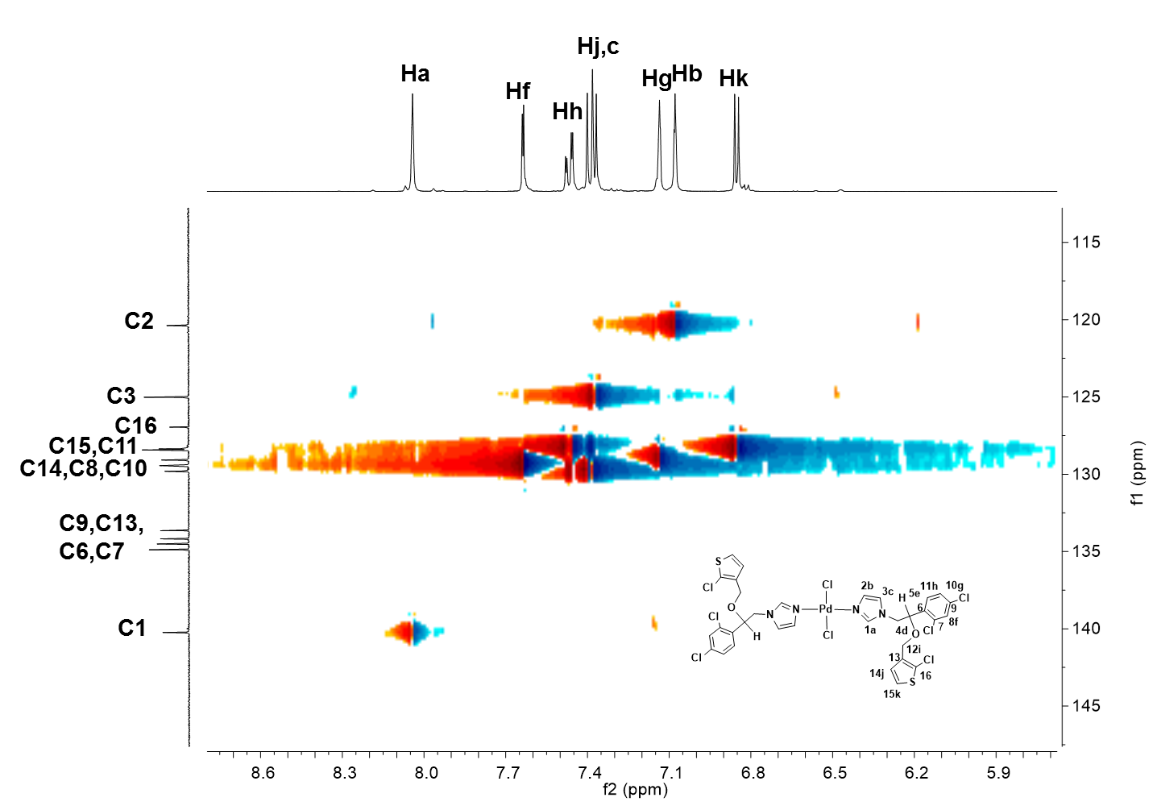 Figure S9. HSQC NMR spectra of [Pd(tcnz)2Cl2] 6  in DMSO–d6.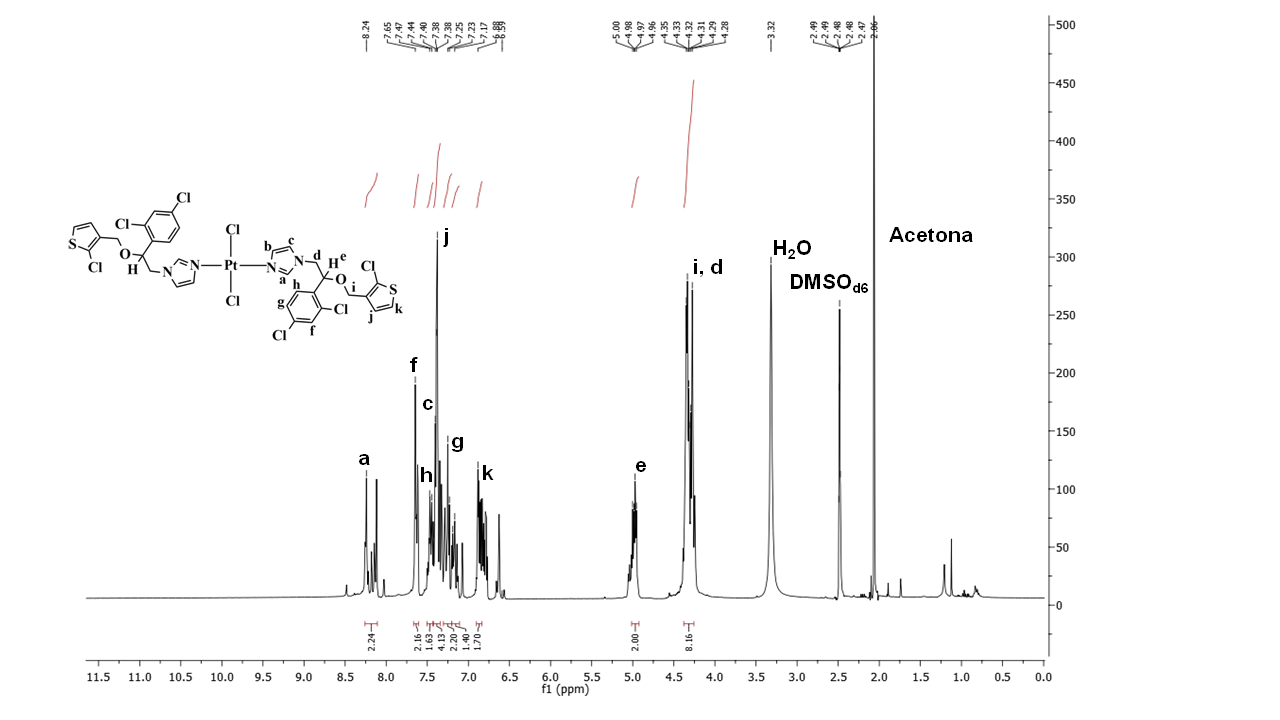 Figure S10. 1H NMR spectrum of [Pt(tcnz)2Cl2] 7  in CDCl3.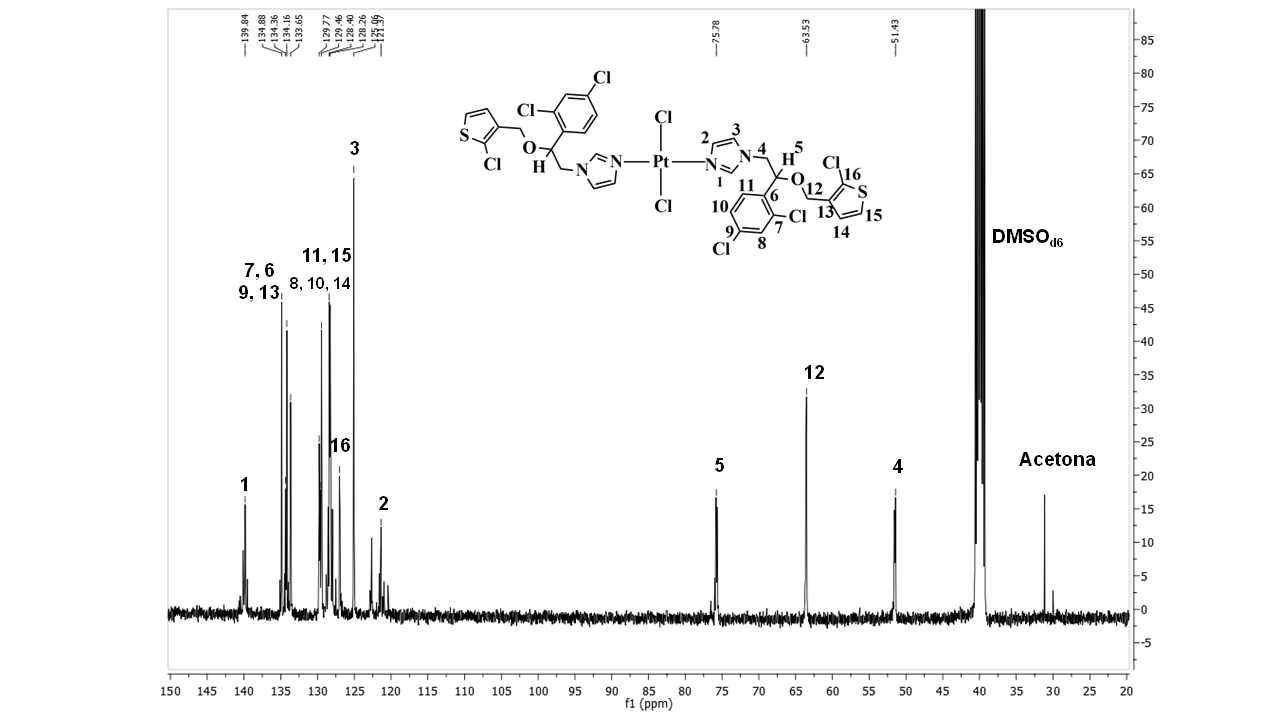 Figure S11. 13C {1H} NMR spectrum of [Pt(tcnz)2Cl2] 7  in CDCl3.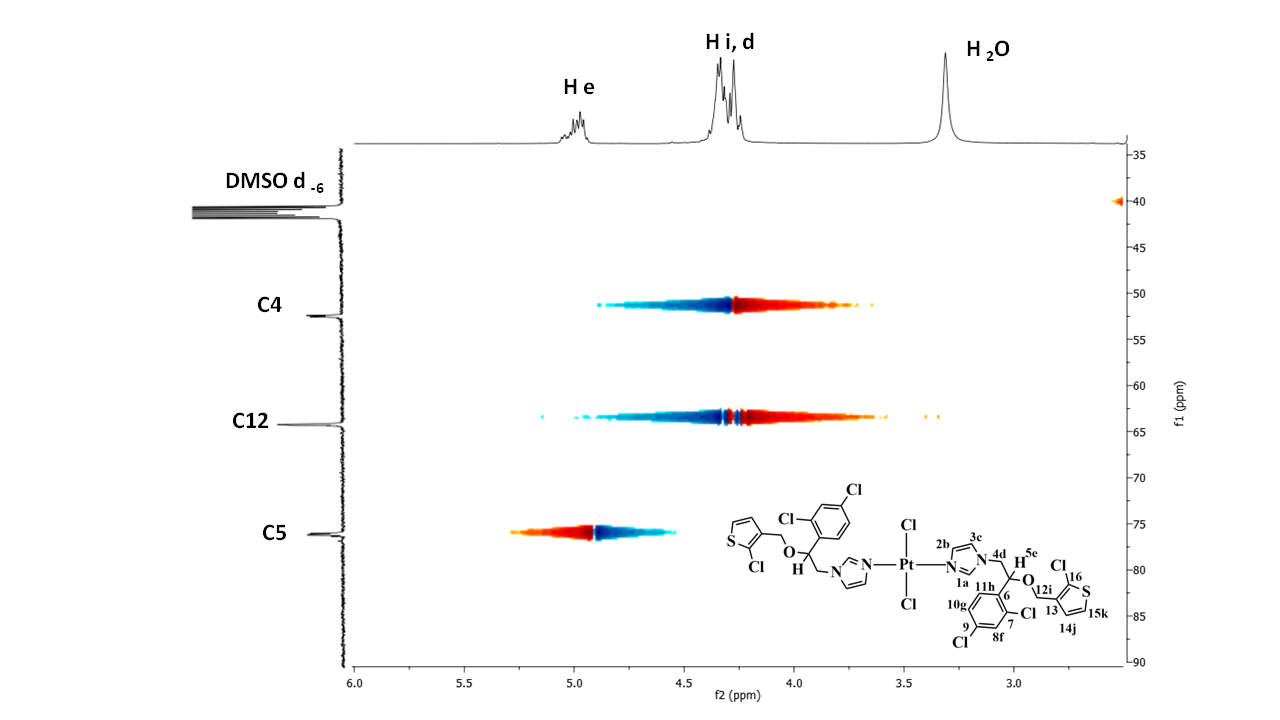 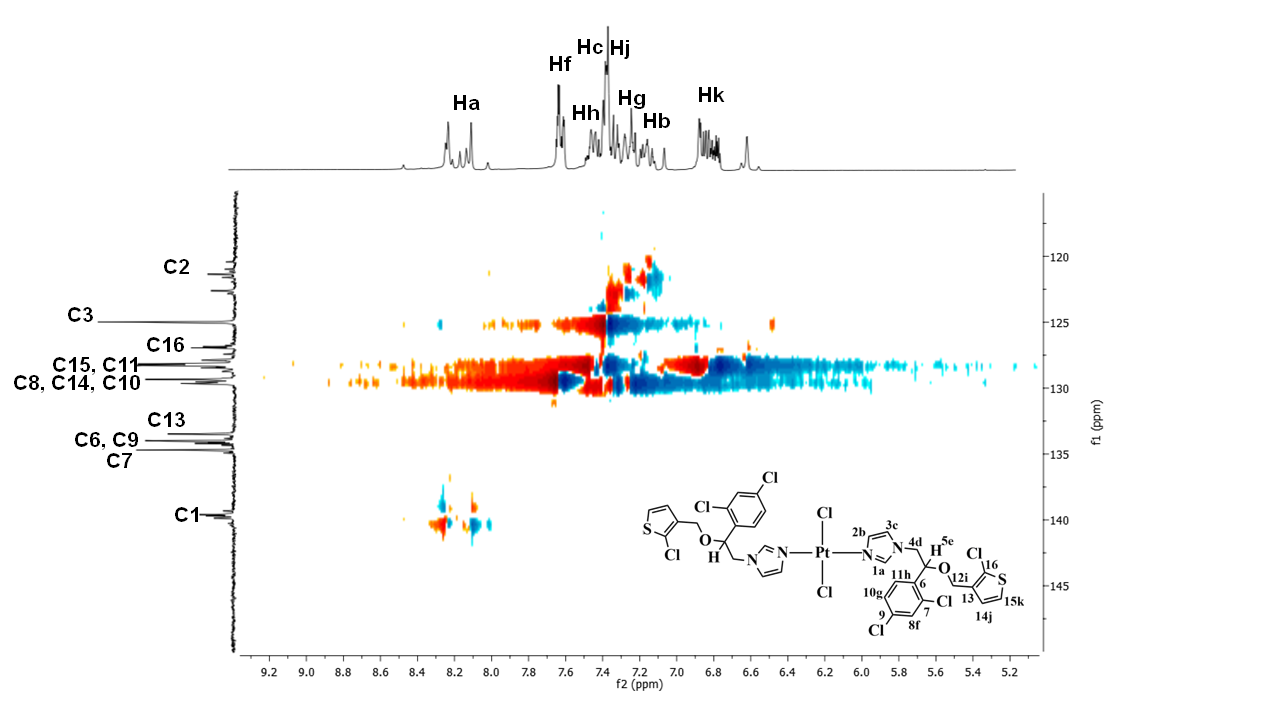 Figure S12. HSQC NMR spectra of [Pt(tcnz)2Cl2] 7 in CDCl3.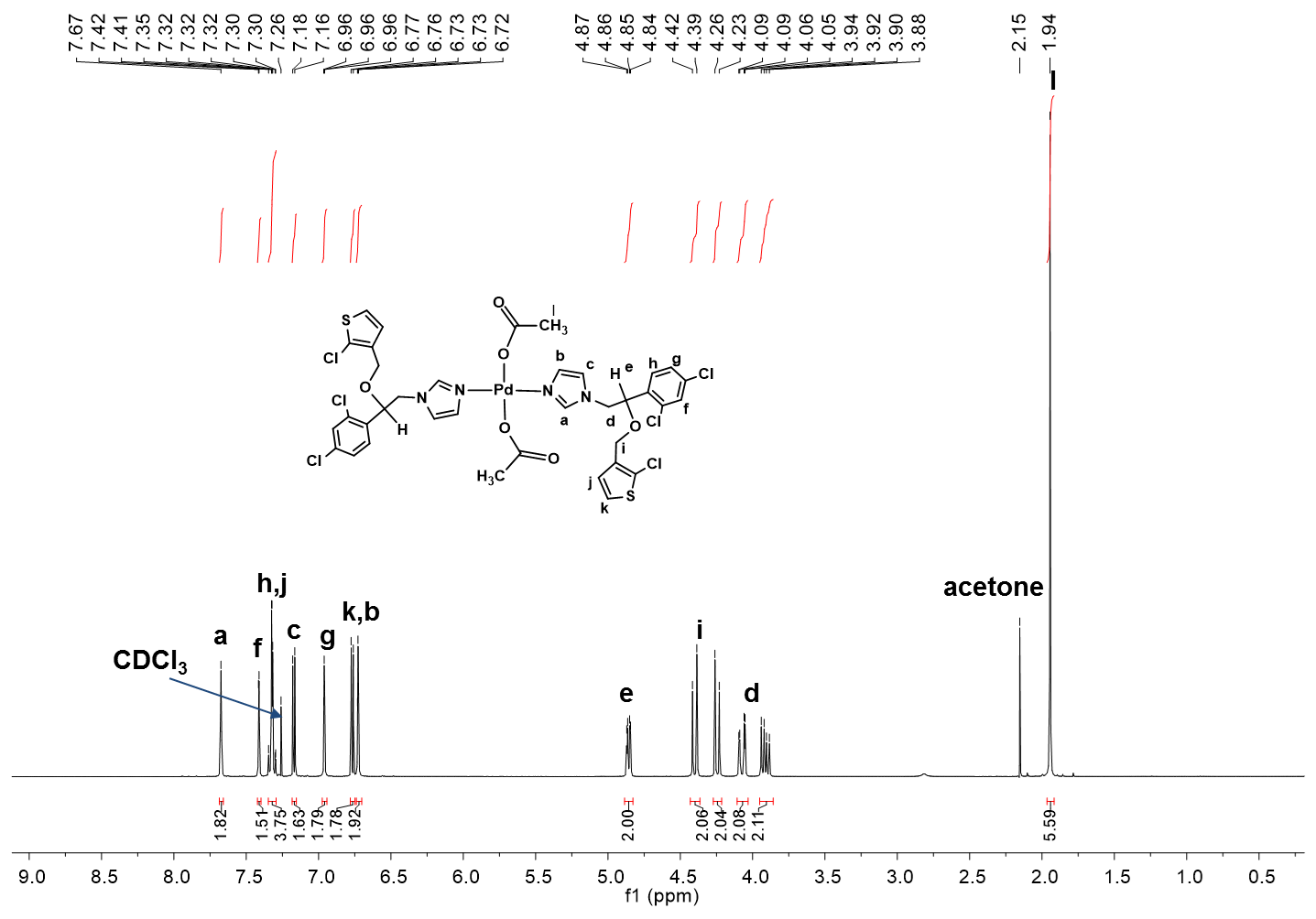 Figure S13. 1H NMR spectrum of [Pd(tcnz)2(OAc)2] 8  in CDCl3.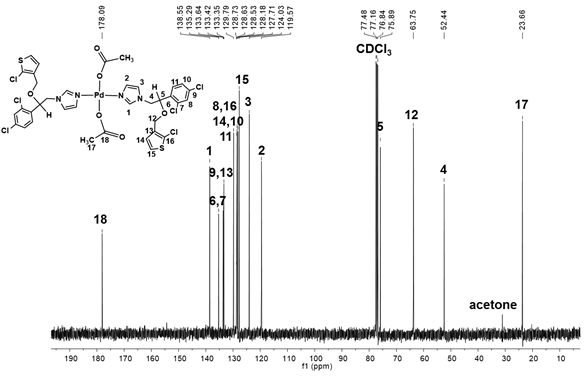 Figure S14. 13C {1H} NMR spectrum of [Pd(tcnz)2(OAc)2] 8  in CDCl3.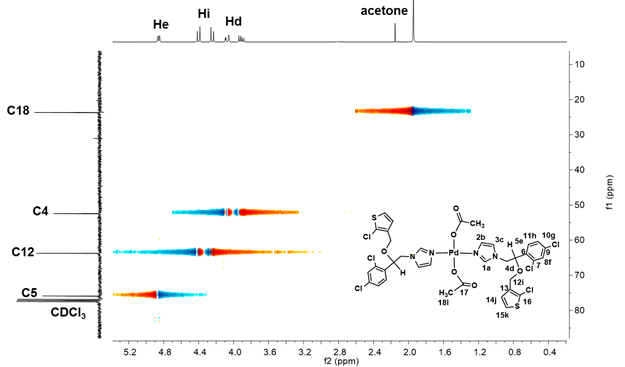 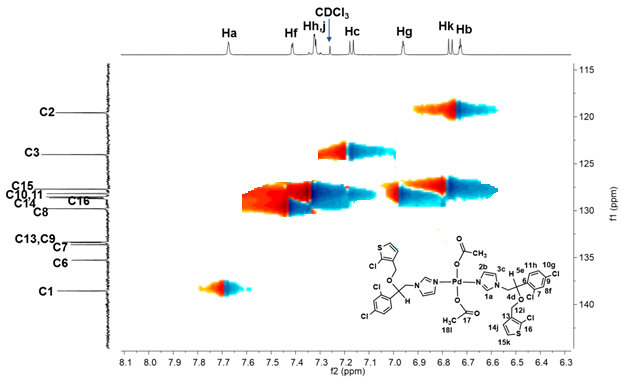 Figure S15. HSQC NMR spectra of [Pd(tcnz)2(OAc)2] 8 in CDCl3.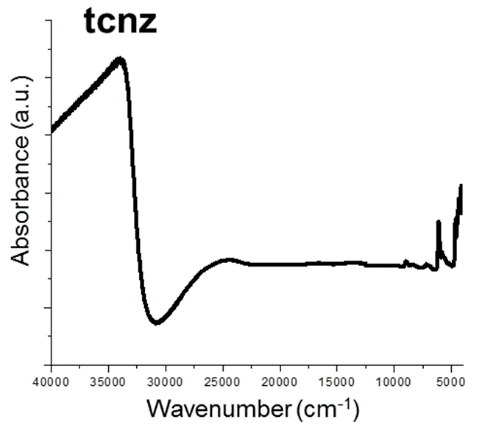 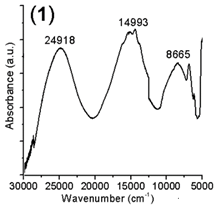 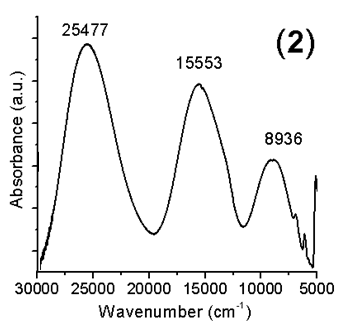 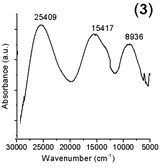 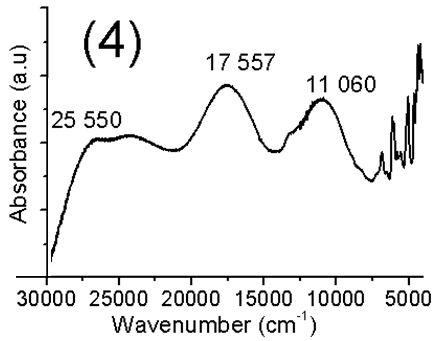 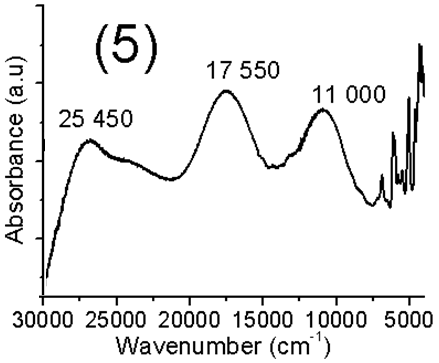 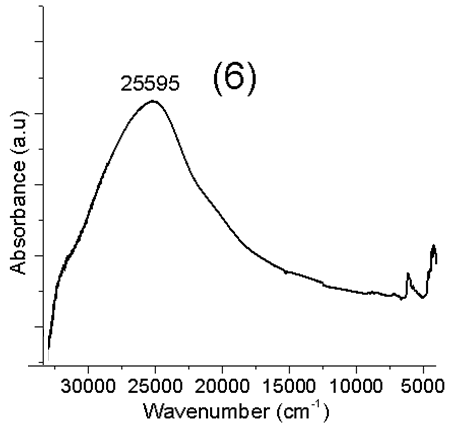 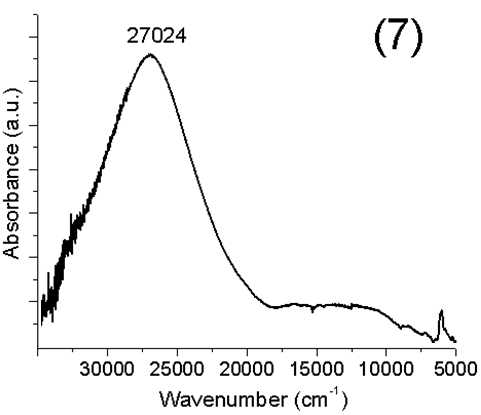 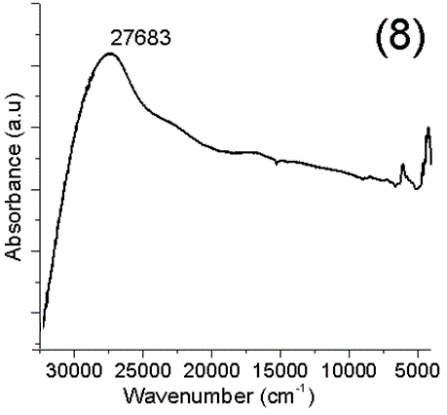 Figure S16. Solid state UV-Vis-NIR (cm-1) of tioconazole compounds ofNiII, PdII and PtII. 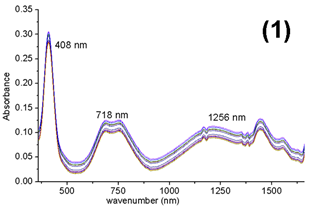 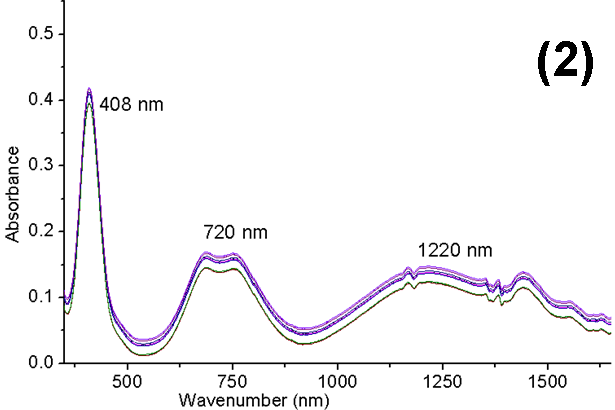 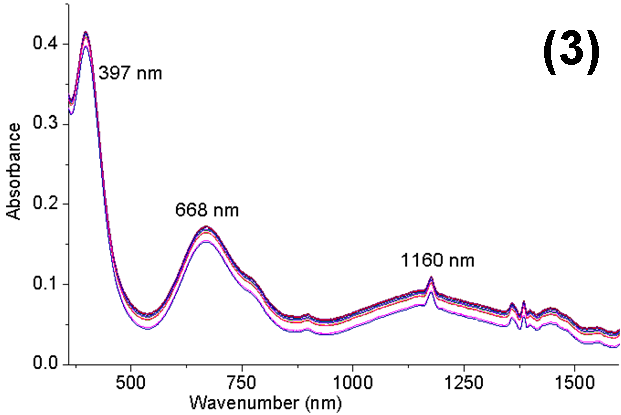 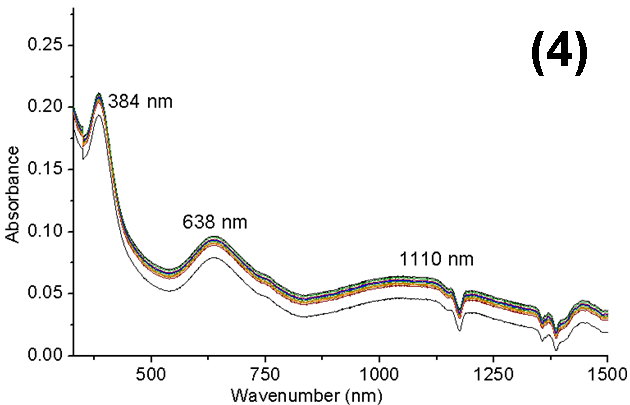 Figure S17. UV-Vis-NIR (cm-1) of NiII tioconazole compounds in DMSO solution, 0-24 h.